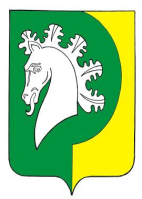 О внесении изменений в ФИАСпо результатам инвентаризации адресного хозяйства Шераутского сельского поселения Комсомольскогорайона Чувашской РеспубликиВ соответствии с Федеральными законами от 06.10.2003 №131-ФЗ «Об общих принципах организации местного самоуправления в Российской Федерации», от 28.12.2014 №443-ФЗ «О федеральной информационной адресной системе и о внесении изменений в Федеральный закон «Об общих принципах организации местного самоуправления в Российской Федерации», Постановлением Правительства Российской Федерации от 19.11.2014 №1221 «Об утверждении Правил присвоения, изменения и аннулирования адресов», руководствуясь Административным регламентом администрации Шераутского сельского поселения Комсомольского района Чувашской Республики по предоставлению муниципальной услуги «Присвоение (уточнение) адресов объектам недвижимого имущества», утвержденный постановлением от 07.12.2018г. №75, администрация Шераутского сельского поселения Комсомольского района Чувашской Республики   ПОСТАНОВЛЯЕТ:        1. Внести изменения в федеральную информационную адресную систему (ФИАС) по причине несоответствия  адреса объекта адресации, расположенных на территории Шераутского сельского поселения согласно приложению № 1.       2. Настоящее постановление вступает в силу после его опубликования в информационном бюллетене «Вестник Шераутского сельского поселения Комсомольского района» и размещению на официальном сайте администрации Шераутского сельского поселения Комсомольского района.                                                            3. Контроль за исполнением настоящего постановления оставляю за собой.Глава Шераутского сельского поселения                                                                        С.М. Маштанов                            Приложение №1
к постановлению администрации
Шераутского сельского поселения
от  15. 07.2019  №44ЧĂВАШ РЕСПУБЛИКИКОМСОМОЛЬСКИ  РАЙОНĚ ЧУВАШСКАЯ РЕСПУБЛИКА КОМСОМОЛЬСКИЙ РАЙОН  ШУРУТ  ЯЛ ПОСЕЛЕНИЙĚН АДМИНИСТРАЦИЙĚ ЙЫШĂНУ15. 07.2019   № 44Шурут  ялěАДМИНИСТРАЦИЯ ШЕРАУТСКОГО СЕЛЬСКОГОПОСЕЛЕНИЯ ПОСТАНОВЛЕНИЕ15.07.2019   № 44село Шерауты№ п/пАдрес в ФИАС-е на текущий моментАктуальный адрес Примечание1Чувашская Республика - Чувашия, Комсомольский муниципальный район, Сельское поселение Шераутское, Шерауты Село, Молодежная Улица, Домовладение 1 Строение 1Чувашская Республика - Чувашия, Комсомольский муниципальный район, Сельское поселение Шераутское, Шерауты Село, Молодежная Улица, Дом 12Чувашская Республика - Чувашия, Комсомольский муниципальный район, Сельское поселение Шераутское, Шерауты Село, Молодежная Улица, Домовладение 1а Строение 1Чувашская Республика - Чувашия, Комсомольский муниципальный район, Сельское поселение Шераутское, Шерауты Село, Молодежная Улица, Дом 1а3Чувашская Республика - Чувашия, Комсомольский муниципальный район, Сельское поселение Шераутское, Шерауты Село, Молодежная Улица, Домовладение 2 Строение 1Чувашская Республика - Чувашия, Комсомольский муниципальный район, Сельское поселение Шераутское, Шерауты Село, Молодежная Улица, Дом 24Чувашская Республика - Чувашия, Комсомольский муниципальный район, Сельское поселение Шераутское, Шерауты Село, Молодежная Улица, Домовладение 3 Строение 1Чувашская Республика - Чувашия, Комсомольский муниципальный район, Сельское поселение Шераутское, Шерауты Село, Молодежная Улица, Дом 35Чувашская Республика - Чувашия, Комсомольский муниципальный район, Сельское поселение Шераутское, Шерауты Село, Молодежная Улица, Домовладение 4 Строение 1Чувашская Республика - Чувашия, Комсомольский муниципальный район, Сельское поселение Шераутское, Шерауты Село, Молодежная Улица, Дом 46Чувашская Республика - Чувашия, Комсомольский муниципальный район, Сельское поселение Шераутское, Шерауты Село, Молодежная Улица, Домовладение 5 Строение 1Чувашская Республика - Чувашия, Комсомольский муниципальный район, Сельское поселение Шераутское, Шерауты Село, Молодежная Улица, Дом 57Чувашская Республика - Чувашия, Комсомольский муниципальный район, Сельское поселение Шераутское, Шерауты Село, Молодежная Улица, Домовладение 6 Строение 1Чувашская Республика - Чувашия, Комсомольский муниципальный район, Сельское поселение Шераутское, Шерауты Село, Молодежная Улица, Дом 68Чувашская Республика - Чувашия, Комсомольский муниципальный район, Сельское поселение Шераутское, Шерауты Село, Молодежная Улица, Домовладение 7 Строение 1Чувашская Республика - Чувашия, Комсомольский муниципальный район, Сельское поселение Шераутское, Шерауты Село, Молодежная Улица, Дом 79Чувашская Республика - Чувашия, Комсомольский муниципальный район, Сельское поселение Шераутское, Шерауты Село, Больничная Улица, Домовладение 14а Строение 1Чувашская Республика - Чувашия, Комсомольский муниципальный район, Сельское поселение Шераутское, Шерауты Село, Больничная Улица, Дом 14а10Чувашская Республика - Чувашия, Комсомольский муниципальный район, Сельское поселение Шераутское, Шерауты Село, Больничная Улица, Домовладение 16б Строение 1Чувашская Республика - Чувашия, Комсомольский муниципальный район, Сельское поселение Шераутское, Шерауты Село, Больничная Улица, Дом 16б11Чувашская Республика - Чувашия, Комсомольский муниципальный район, Сельское поселение Шераутское, Шерауты Село, Больничная Улица, Домовладение 15 корпус 3 Строение 3Не существующий адрес12Чувашская Республика - Чувашия, Комсомольский муниципальный район, Сельское поселение Шераутское, Шерауты Село, Королева Улица, Домовладение 25 Чувашская Республика - Чувашия, Комсомольский муниципальный район, Сельское поселение Шераутское, Шерауты Село, Королева Улица, Дом 26а13Чувашская Республика - Чувашия, Комсомольский муниципальный район, Сельское поселение Шераутское, Шурут-Нурусово Деревня, Зеленая Улица, Домовладение 2а Строение 1 Чувашская Республика - Чувашия, Комсомольский муниципальный район, Сельское поселение Шераутское, Шурут-Нурусово Деревня, Зеленая Улица, Дом 2а14Чувашская Республика - Чувашия, Комсомольский муниципальный район, Сельское поселение Шераутское, Шурут-Нурусово Деревня, Первомайская Улица, Домовладение 21а Строение 1 Чувашская Республика - Чувашия, Комсомольский муниципальный район, Сельское поселение Шераутское, Шурут-Нурусово Деревня, Первомайская Улица, Дом 21а15Чувашская Республика - Чувашия, Комсомольский муниципальный район, Сельское поселение Шераутское, Шурут-Нурусово Деревня, Первомайская Улица, Домовладение 9а Строение 1 Чувашская Республика - Чувашия, Комсомольский муниципальный район, Сельское поселение Шераутское, Шурут-Нурусово Деревня, Первомайская Улица, Дом 9а16Чувашская Республика - Чувашия, Комсомольский муниципальный район, Сельское поселение Шераутское, Шурут-Нурусово Деревня, Первомайская Улица, Домовладение 15а Строение 1 Чувашская Республика - Чувашия, Комсомольский муниципальный район, Сельское поселение Шераутское, Шурут-Нурусово Деревня, Первомайская Улица, Дом 15а17Чувашская Республика - Чувашия, Комсомольский муниципальный район, Сельское поселение Шераутское, Шурут-Нурусово Деревня, Первомайская Улица, Домовладение 21б Строение 1 Чувашская Республика - Чувашия, Комсомольский муниципальный район, Сельское поселение Шераутское, Шурут-Нурусово Деревня, Первомайская Улица, Дом 21б18Чувашская Республика - Чувашия, Комсомольский муниципальный район, Сельское поселение Шераутское, Шурут-Нурусово Деревня, Первомайская Улица, Домовладение 23а Строение 1 Чувашская Республика - Чувашия, Комсомольский муниципальный район, Сельское поселение Шераутское, Шурут-Нурусово Деревня, Первомайская Улица, Дом 23а19Чувашская Республика - Чувашия, Комсомольский муниципальный район, Сельское поселение Шераутское, Шурут-Нурусово Деревня, Центральная Улица, Домовладение 34а Строение 1 Чувашская Республика - Чувашия, Комсомольский муниципальный район, Сельское поселение Шераутское, Шурут-Нурусово Деревня, Первомайская Улица, Дом 34а20Чувашская Республика - Чувашия, Комсомольский муниципальный район, Сельское поселение Шераутское, Шурут-Нурусово Деревня, Центральная Улица, Домовладение 5 Строение 1 Не существующий адрес21Чувашская Республика - Чувашия, Комсомольский муниципальный район, Сельское поселение Шераутское, Шурут-Нурусово Деревня, Центральная Улица, Домовладение 63 Строение 1 Чувашская Республика - Чувашия, Комсомольский муниципальный район, Сельское поселение Шераутское, Шурут-Нурусово Деревня, Первомайская Улица, Дом 6422Чувашская Республика - Чувашия, Комсомольский муниципальный район, Сельское поселение Шераутское, Шурут-Нурусово Деревня, Центральная Улица, Домовладение 30а Строение 1 Чувашская Республика - Чувашия, Комсомольский муниципальный район, Сельское поселение Шераутское, Шурут-Нурусово Деревня, Первомайская Улица, Дом 30а23Чувашская Республика - Чувашия, Комсомольский муниципальный район, Сельское поселение Шераутское, Шурут-Нурусово Деревня, Центральная Улица, Домовладение 25а Строение 1 Чувашская Республика - Чувашия, Комсомольский муниципальный район, Сельское поселение Шераутское, Шурут-Нурусово Деревня, Первомайская Улица, Дом 25а24Чувашская Республика - Чувашия, Комсомольский муниципальный район, Сельское поселение Шераутское, Татарские Шуруты Деревня, Садовая Улица, Домовладение 30а Строение 1 Чувашская Республика - Чувашия, Комсомольский муниципальный район, Сельское поселение Шераутское, Татарские Шуруты Деревня, Садовая Улица, Дом 30а25Чувашская Республика - Чувашия, Комсомольский муниципальный район, Сельское поселение Шераутское, Татарские Шуруты Деревня, Садовая Улица, Домовладение 13а Строение 1 Чувашская Республика - Чувашия, Комсомольский муниципальный район, Сельское поселение Шераутское, Татарские Шуруты Деревня, Садовая Улица, Дом 13а26Чувашская Республика - Чувашия, Комсомольский муниципальный район, Сельское поселение Шераутское, Татарские Шуруты Деревня, Восточная Улица, Дом 9Не существующий адрес27Чувашская Республика - Чувашия, Комсомольский муниципальный район, Сельское поселение Шераутское, Нижние Бюртли-Шигали Деревня, Дружбы Улица, Домовладение 1а Строение 1 Чувашская Республика - Чувашия, Комсомольский муниципальный район, Сельское поселение Шераутское, Нижние Бюртли-Шигали Деревня, Дружбы Улица, Дом 1а28Чувашская Республика - Чувашия, Комсомольский муниципальный район, Сельское поселение Шераутское, Нижние Бюртли-Шигали Деревня, Кузнечная Улица, Домовладение 12а Строение 1 Чувашская Республика - Чувашия, Комсомольский муниципальный район, Сельское поселение Шераутское, Нижние Бюртли-Шигали Деревня, Кузнечная Улица, Дом 12а29Чувашская Республика - Чувашия, Комсомольский муниципальный район, Сельское поселение Шераутское, Нижние Бюртли-Шигали Деревня, Зеленая Улица, Домовладение 19а Строение 1Не существующий адрес30Чувашская Республика - Чувашия, Комсомольский муниципальный район, Сельское поселение Шераутское, Нижние Бюртли-Шигали Деревня, Центральная Улица, Домовладение 4а Строение 1 Чувашская Республика - Чувашия, Комсомольский муниципальный район, Сельское поселение Шераутское, Нижние Бюртли-Шигали Деревня, Центральная Улица, Дом 4а31Чувашская Республика - Чувашия, Комсомольский муниципальный район, Сельское поселение Шераутское, Нижние Бюртли-Шигали Деревня, Центральная Улица, Домовладение 1б Строение 1 Чувашская Республика - Чувашия, Комсомольский муниципальный район, Сельское поселение Шераутское, Нижние Бюртли-Шигали Деревня, Центральная Улица, Дом 1б32Чувашская Республика - Чувашия, Комсомольский муниципальный район, Сельское поселение Шераутское, Нижние Бюртли-Шигали Деревня, Центральная Улица, Домовладение 1а Строение 1 Чувашская Республика - Чувашия, Комсомольский муниципальный район, Сельское поселение Шераутское, Нижние Бюртли-Шигали Деревня, Центральная Улица, Дом 1а33Чувашская Республика - Чувашия, Комсомольский муниципальный район, Сельское поселение Шераутское, Ендоба Деревня, Центральная Улица, Домовладение 1а Строение 1Не существующий адрес34Чувашская Республика - Чувашия, Комсомольский муниципальный район, Сельское поселение Шераутское, Ендоба Деревня, Новая Улица, Домовладение 1 Строение 1Чувашская Республика - Чувашия, Комсомольский муниципальный район, Сельское поселение Шераутское, Ендоба Деревня, Новая Улица, Дом 1 35Чувашская Республика - Чувашия, Комсомольский муниципальный район, Сельское поселение Шераутское, Нижние Бюртли-Шигали Деревня, Овражная Улица, Владение 1а Не существующий адрес